EDITAL DE PROCESSO SELETIVO SIMPLIFICADO 003/2021Solange Aparecida Bitencourt Schlichting, Prefeita do Município de Salete, Estado de Santa Catarina, no uso de suas atribuições legais, com fundamento na Lei Municipal 849 de 01 de abril de 1993, de que estabelece normas de contratação para atender à necessidade temporária de excepcional interesse público, bem como nos termos do art. 37, inciso IX, da Constituição da República, torna público que realizará PROCESSO SELETIVO SIMPLIFICADO, o qual reger-se-á pelas Instruções Especiais contidas neste Edital, coordenado pela Comissão de Processo Seletivo, nomeada pelo Prefeito Municipal através do Decreto n.º 028 de 22 de março de 2021.1. DOS CARGOS, VAGAS, CARGA HORÁRIA, HABILITAÇÕES, VENCIMENTO E ATRIBUIÇÕES. 2. DAS INSCRIÇÕES 2.1. As inscrições serão recebidas pela Secretaria de Educação Cultura e Desporto, sito à Rua do Santuário 162, Centro, Salete, Santa Catarina, das 8h às 11h30min e das 13h30min ás 16h30min, no período de 29 de março à 05 de abril de 2021.2.2. No ato da inscrição, o candidato deverá optar por somente um cargo e anexar à Ficha de Inscrição já preenchida e assinada cópias dos seguintes documentos: a) Documento de Identificação com foto: Carteira de Identidade, Carteira Profissional de Trabalho, Carteira Nacional de Habilitação ou Carteira do Conselho de Fiscalização do Exercício Profissional. b) Comprovação de habilitação na função professor (podem se inscrever candidatos não habilitado).2.3. Para fins de comprovação da experiência na função serão aceitos: a) Declaração e/ou Certidão de Tempo de Serviço prestado emitido pela empresa contratante, assinada pelo seu representante legal, com especificação do cargo ocupado e CPF, contendo timbre, no qual deverá constar o período completo, ou seja, data de início e data de saída; b) Cópia do Contrato de trabalho no qual deverá constar o período completo, ou seja, data de início e data de saída e a função exercida, com as devidas assinaturas dos responsáveis contratantes, salvo no caso de contrato vigente que deverá ser acompanhado de declaração e/ou certidão que comprove a continuidade do vínculo; c) Cópia da Carteira de Trabalho na qual deverá constar o período completo, ou seja, data de início e data de saída e a função exercida, com as devidas assinaturas dos responsáveis contratantes, salvo no caso de contrato vigente que deverá ser acompanhado de declaração e/ou certidão que comprove a continuidade do vínculo.2.4. Declarações de tempo de serviço expedido em língua estrangeira somente serão considerados se apresentados já traduzido para a Língua Portuguesa por tradutor juramentado. 2.5. O ato da inscrição é pessoal e intransferível, não cabendo inscrição através de procuração. 2.6. O candidato é responsável pelas informações prestadas e preenchidas na Ficha de inscrição Anexo ao edital.2.7. Será indeferida a inscrição do candidato que prestar declarações falsas, inexatas, adulterar qualquer documento informado ou que não satisfazer as condições do presente edital.2.8. O candidato, ao preencher a sua inscrição declara estar ciente das exigências e normas estabelecidas para este processo seletivo, em plena concordância com as mesmas. 2.9. Será de inteira responsabilidade do candidato a atualização dados informados na inscrição (diretamente no Departamento de Recursos de Salete), quando houver alteração destes, sob pena de perder a vaga, caso não seja localizado através dos dados informados. 2.10. A reserva equivalente a 5% (cinco por cento) das vagas oferecidas para pessoas portadoras de deficiência física, não se aplica ao presente processo seletivo, devido ao número insuficiente de vagas. 2.11. O deferimento das inscrições será divulgado juntamente com a Classificação Final, conforme item 4.4, cabendo recurso nos termos do item 6 deste edital.3. DO PROCESSO SELETIVO SIMPLIFICADO 3.1. O Processo Seletivo será realizado em etapa única e consistirá em análise do tempo de serviço anexado à Ficha de Inscrição.4. DA CLASSIFICAÇÃO PARA PROFESSOR4.1. A pontuação dos títulos obedecerá ao previsto na tabela abaixo:4.2 Na classificação final, entre candidatos com igual número de pontuação serão utilizados os fatores de desempate na seguinte ordem: a) possuir maior tempo de experiência no Serviço Público; b) tiver maior idade.4.3. A Comissão de Processo Seletivo Simplificado divulgará a Classificação Final até 03 (três) dias úteis após o término das inscrições. 4.4. Após a divulgação da Classificação Final, os candidatos terão direito de recurso sobre o resultado final, nos termos do item 6 deste edital.5. DA CONTRATAÇÃO 5.1. A convocação para a contratação temporária obedecerá à ordem de classificação, não gerando o fato da aprovação direito à contratação, que dependerá da conveniência e oportunidade da Administração Pública e será realizada por telefone e/ou por e-mail através do endereço eletrônico, fornecidos no ato da inscrição. 45.2. O candidato que não aceitar a(s) vaga(s) ofertada(s), será considerado como desistente da vaga ofertada, permanecendo classificado, aguardando o término e reinício da lista. Ao passar por todos os candidatos da lista remanescente e restar vagas não preenchidas, será aberto novo processo seletivo, dando por finalizado o processo seletivo para este cargo.5.3. O candidato cujo contrato se encerrar pelo prazo de vigência, retornará para a lista de classificação na mesma ordem de classificação que estava aguardando término e reinício da lista de classificados. 5.4. O candidato que deixar de assumir a vaga em tempo hábil, ou que não atender qualquer pré-requisito deste Edital, ou pedir exoneração de vaga escolhida, ou desistir da vaga escolhida, mesmo antes da efetiva contratação, ou ainda, não possuir em tempo, seus dados cadastrais atualizados junto ao e-social (disponível para consulta em (http://consultacadastral.inss.gov.br/Esocial/pages/index.xhtml) será eliminado do processo seletivo. 5.5. Para habilitarem-se à contratação os candidatos deverão apresentar os documentos que a Prefeitura do Município de Salete julgar necessário, que serão solicitados no ato da oferta da vaga através do Departamento de Recursos Humanos. 5.6. Os candidatos deverão arcar com as despesas de deslocamento e alimentação provenientes da localização da vaga existente. 5.7. O candidato que ao ser convocado para assumir um cargo, for considerado inapto no exame médico admissional, será eliminado do presente processo seletivo, mesmo que a inaptidão seja temporária.5.8. Por se tratar de Processo Seletivo para atendimento com urgência as úteis para entrega dos documentos solicitados pelo Departamento de Recursos Humanos. 6. DOS RECURSOS6.1. Serão admitidos recursos das seguintes fases:a) Do presente Edital; b) Do indeferimento de inscrição; c) Da classificação. 6.2. Os recursos impetrados com referência ao Edital poderão ser efetuados por qualquer cidadão no prazo de 2 (dois) dias úteis, contados da data de publicação do mesmo, mediante requerimento dirigido a Comissão de Processo Seletivo. 6.3. Os recursos referentes ao indeferimento de inscrição e da classificação, poderão ser efetuados pelo candidato no prazo 02 (dois) dias úteis, contados da divulgação das inscrições indeferidas e da classificação final, devendo conter o nome do candidato recorrente, número de inscrição, endereço completo para correspondência, assinatura do mesmo e sua fundamentação, sendo dirigido à Comissão de Processo Seletivo, que decidirá sobre este no prazo de até 02 (dois) dias úteis após o prazo de recurso. 6.4. Os recursos deverão ser protocolados na Seção de Protocolo da Prefeitura do Município de Salete, no horário das 08h às 12h e das 13h30min às 17h, situada na Rua do Santuário, 162 – Centro – Salete/SC. 6.5. Os recursos somente serão apreciados se apresentados tempestivamente. 6.6. Findo o prazo para o recurso, será divulgado a classificação final e o Processo Seletivo será homologado pela Prefeita Municipal.7. DA VALIDADE DO PROCESSO SELETIVO E DAS DISPOSIÇÕES GERAIS 7.1. A inscrição no Processo Seletivo Simplificado implica, desde logo, o conhecimento e a tática aceitação pelo candidato nas normas e condições estabelecidas neste edital, das quais não poderá alegar desconhecimento.7.1.1. São de responsabilidade única e exclusiva do candidato os dados informados no ato da inscrição. 7.1.2. É de inteira responsabilidade do candidato, acompanhar as publicações dos atos relativos ao Processo Seletivo no site da Prefeitura do Município de Salete (www.salete.sc.gov.br). 7.2. A validade do Processo Seletivo será de 01 (um) ano, podendo ser prorrogado por igual período. 7.3. Em caso de comprovada insuficiência de desempenho, o servidor será exonerado do cargo e contratado o próximo da lista do Processo Seletivo. 7.4. Os casos omissos serão resolvidos pela Comissão de Processo Seletivo. 7.5. Enquanto perdurarem as restrições da pandemia do COVID-19, o candidato enquadrado no grupo de risco, não poderá assumir a vaga, sendo chamado o próximo da lista, permanecendo classificado e aguardando a oferta da próxima vaga.7.7. O Contrato por prazo determinado extinguir-se-á sem direito a indenizações:pelo término do prazo contratual;por iniciativa da administração pública;por comprovada insuficiência de desempenho; por iniciativa do contratado; e pela realização de concurso público, quando se aplicar.7.8 A contratação se dará pela legislação aplicável a cada cargo. Prefeitura do Município de Salete, 29 de março de 2021.Solange Aparecida Bitencourt SchlichtingPrefeita MunicipalFICHA DE INSCRIÇÃONº de Inscrição ___________/2021. Nome do Candidato_____________________________________________________Cargo_________________________________________________________________Habilitado (  ) 				Não Habilitado (  )Endereço_________________________________________Bairro_________________Cidade_____________________Estado________Fone__________________________E-mail ________________________________________________________________Declaro que as informações acima prestadas são verdadeiras, e assumo total responsabilidade dos dados declarados nesta ficha de inscrição.Salete, ________de__________________de 2021.__________________________________________Assinatura do Candidato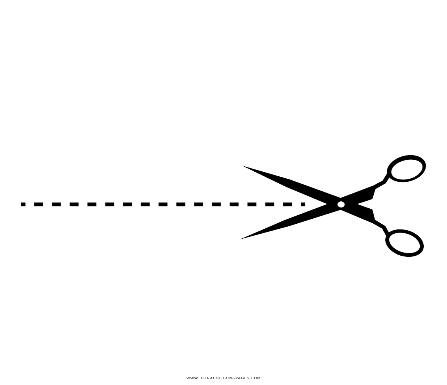 PREFEITURA DO MUNICÍPIO DE SALETE CARTÃO DE IDENTIFICAÇÃO Nº INSCRIÇÃO ________/2021. NOME DO CANDIDATO ______________________________________________ CARGO______________________________________________________________CARGOSVAGASCARGA HORÁRIAHABILITAÇÃOVENCIMENTOSATRIBUIÇÕESProfessor Anos Finais - Ensino ReligiosoHabilitado01+ CR10HLicenciatura em Ciências da Religião, Ensino Religioso, Filosofia, História ou Estudos SociaisR$ 924,02Atividades de docência, conforme Lei Complementar Municipal n° 017/2001 e alterações.Professor Anos Finais - Ensino ReligiosoNão HabilitadoCR10HCursando Licenciatura em Ciências da Religião, Ensino Religioso, Filosofia, História ou Estudos SociaisR$ 552,15 + ABONO R$ 169,41Atividades de docência, conforme Lei Complementar Municipal n° 017/2001 e alterações.Agente de Serviços Gerias I (zeladora emerendeira)CR40HEnsino Fundamental completo ou incompletoR$  1.535,63Atividade de nível primário de natureza repetitiva, envolvendo serviços braçais não abrangidos em outrasfunções citadas e eventualmente serviços burocráticos, conforme Lei Complementar Municipal n° 15/2001e alterações.Títulos DescriçãoPontuação unitária PontuaçãoCursos de aperfeiçoamentoA cada 10 horas aula (máximo 200 horasaulas)0,05 para cada10h2,0Pós GraduaçãoEspecialização3,0Tempo de ServiçoA fração de 15 dias ou mais será computado como um mês.tempo de serviço apresentado 1 (um) ponto para cada mês.